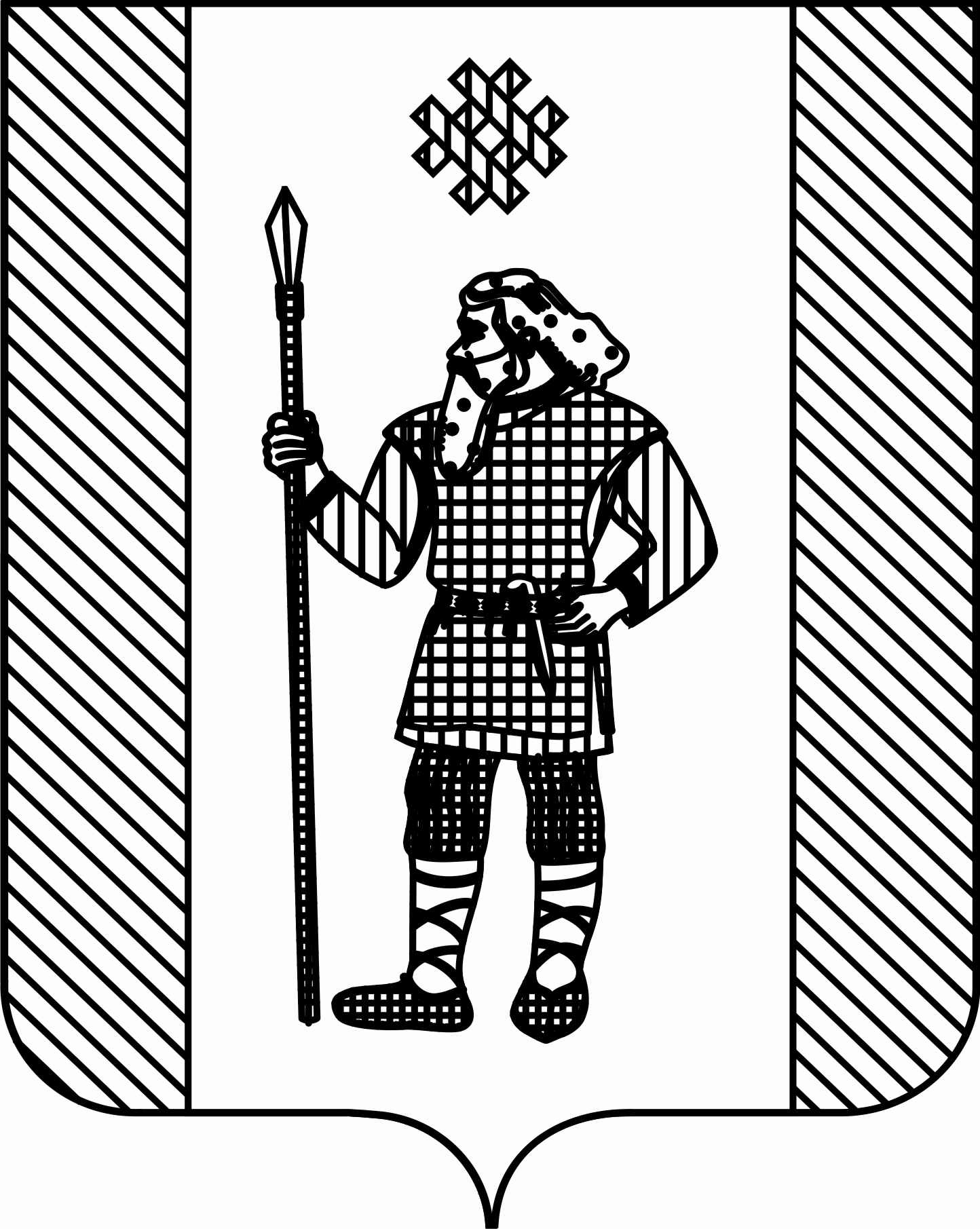 ЗЕМСКОЕ СОБРАНИЕКудымкарского муниципального районаР Е ш е н и е25.05.2017											          № 48В соответствии с Положением о Молодежном парламенте Кудымкарского муниципального района Пермского края, утвержденного решением Земского Собрания Кудымкарского муниципального района от 26.12.2013 № 134, на основании представлений депутатов Земского Собрания Кудымкарского муниципального района, Земское Собрание Кудымкарского муниципального района РЕШАЕТ: Наделить следующих лиц полномочиями Молодежного парламента:2. Настоящее решение вступает в силу со дня его принятия.3. Опубликовать настоящее решение в газете «Иньвенский край». ПредседательЗемского Собрания								А.В.ПлотниковО наделении полномочиями членов Молодежного парламента Кудымкарского муниципального района Пермского краяБаяндинуИрину Николаевну- предложенную депутатом Земского Собрания Кудымкарского муниципального района Баяндиным А.И.Дровняшину Дину Васильевну- предложенную депутатом Земского Собрания Кудымкарского муниципального района Нешатаевым И.Н.РадостевуЕлену Михайловну- предложенную депутатом Земского Собрания Кудымкарского муниципального района Власовой Н.И.Тотьмянину Надежду Алексеевну- предложенную депутатом Земского Собрания Кудымкарского муниципального района Плотниковым А.В.Шипицыну Юлию Михайловну- предложенную депутатом Земского Собрания Кудымкарского муниципального района Нешатаевой  Л.В.Ермакова Максима Владимировича- предложенного депутатом Земского Собрания Кудымкарского муниципального района Ермаковым В.И.Карнаухову Марину Васильевну- предложенную депутатом Земского Собрания Кудымкарского муниципального района Баяндиной М.Г.ДенисовуСнежану Юрьевнупредложенную депутатом Земского Собрания Кудымкарского муниципального района Симановой Г.П.Настас Анастасию Николаевну- предложенную депутатом Земского Собрания Кудымкарского муниципального района Ганьковым И.А.Подъянову Екатерину Григорьевну- предложенную депутатом Земского Собрания Кудымкарского муниципального района Мехоношиной В.М.Дерябина Андрея Александровича- предложенного депутатом Земского Собрания Кудымкарского муниципального района Петровым М.В.Епанова Ивана Николаевича- предложенного депутатом Земского Собрания Кудымкарского муниципального района, Петровым М.А.Коньшина Михаила Сергеевича- предложенного депутатом Земского Собрания Кудымкарского муниципального района Нечаевым А.А.Лунегова Леонида Николаевича- предложенного депутатом Земского Собрания Кудымкарского муниципального района Савельевым М.Ф.Олехову Алену Николаевну- предложенную депутатом Земского Собрания Кудымкарского муниципального района  Трушникова М.Н.